16 августа 2018 года в рамках реализации муниципального проекта «Территория роста» при финансовой поддержке Фонда поддержки детей, находящихся в трудной жизненной ситуации, для обучающихся общеобразовательных школ города, состоящих на различных видах профилактического учета, была организованна и проведена познавательно – игровая экскурсия в «Экстрим Парк».	Большинство ребят впервые посетили территорию парка развлечений, узнали о спортивно-развлекательных играх и мероприятиях для гостей Экстрим-парка. Самым ярким моментом для участников экскурсии стала игра в пейнтбол. Пейнтбол- это активная командная игра, не требующая особой физической подготовки и интересная для людей всех возрастов. Такой вид активного отдыха дает возможность побегать на свежем воздухе, снять психологическое напряжение, почувствовать командный дух, проверить свою меткость и ощутить вкус победы. 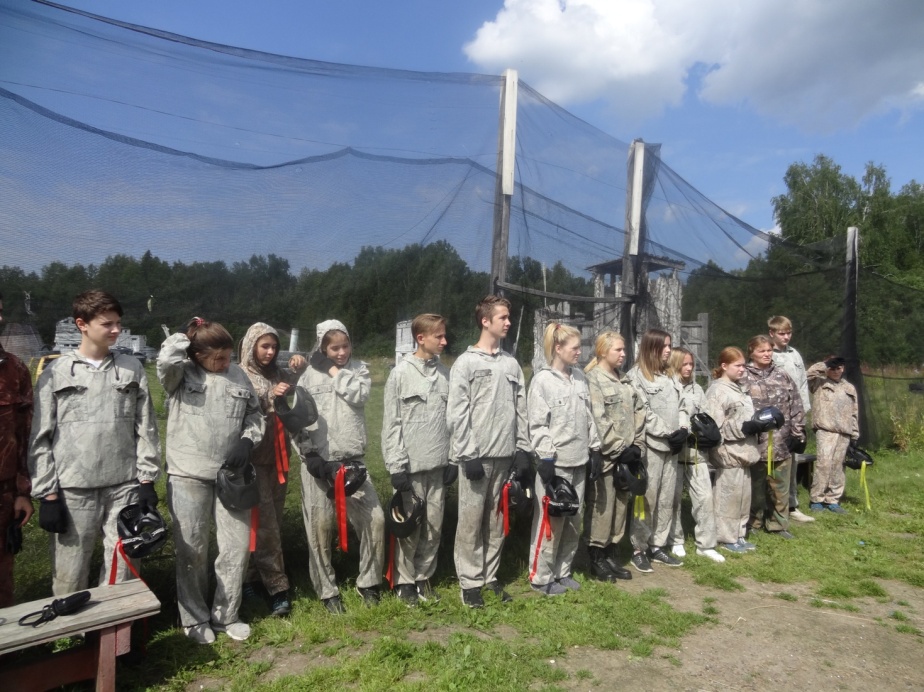 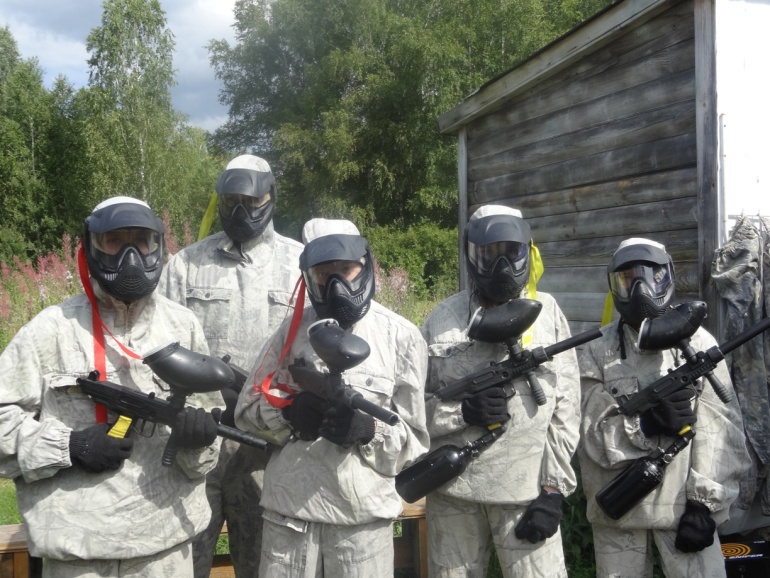 